「人間福報」學習單請同學於閱讀「人間福報」後，擇取一則你最有感觸之新聞或文章，將內容以剪報、影印或抄寫的方式呈現於學習單上，並書寫自己的心得感想。＊報紙時間：     年     月      日  星期       第     版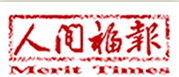 我最有感觸之新聞或文章：＊閱讀此則新聞或文章後，我的心得感想：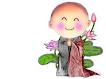 